Bordereau d’engagement 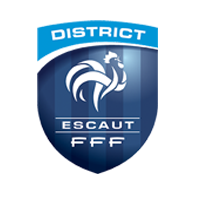 NOëL dES FEMININES U6F/U9FSamedi 14 décembre 2019 de 9H à 12H Complexe Sportif Pablo Neruda21-23 Rue VAILLANT-COUTURIER, 59121 HaulchinBordereau d’engagement à envoyer par mail sur la boîte mail du CTD, Marc ROBERT mrobert2@escaut.fff.fr ou par envoi postal au siège du District à l’adresse suivante : Place Achille Caron 59590 Raismes, avant Lundi 7 Décembre 2019Informations clubInformations clubInformations clubClub :Numéro d’affiliation :MailTéléphoneCoordonnées éducateur :Coordonnées référent club :Informations pour les joueuses sans clubInformations pour les joueuses sans clubInformations pour les joueuses sans clubInformations pour les joueuses sans clubInformations pour les joueuses sans clubNomPrénomMailTéléphoneResponsable :NomPrénomDate de naissancePosteJoueuse :CatégorieParticipe OUI/NONNombre  d’équipesNombre de joueusesU6/U7(filles nées en 2013 & 2014)U8/U9 (filles nées en 2011 & 2012)Individuelles U6/U7(filles nées en 2013 & 2014)Individuelles U8/U9(filles nées en 2011 & 2012)